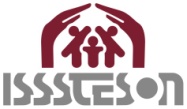 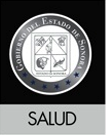 GOBIERNO DEL ESTADO DE SONORAINSTITUTO DE SEGURIDAD Y SERVICIOS SOCIALES DE LOS TRABAJADORES DEL ESTADO DE SONORALicitación Pública Nacional No. EA-926049950-N15-2014, EA-926049950-N16-2014 y EA-926049950-N17-2014En cumplimiento a la normatividad estatal en materia de adquisiciones, arrendamientos y prestación de servicios, relacionados con bienes muebles, se convoca a las personas físicas o morales con capacidad técnica y económica a participar en las licitaciones de carácter nacional de conformidad con lo siguiente: EA-926049950-N15-2014 CONTRATACIÓN DEL SERVICIO DE RECOLECCIÓN DE RESIDUOS PELIGROSOS BIOLÓGICO-INFECCIOSOS (RPBI). El resto de las partidas  y las especificaciones técnicas se detallan en los Anexos No. 1 y No. 4 de las Bases de Licitación.EA-926049950-N16-2014 CONTRATACIÓN DEL SERVICIO DE LIMPIEZA Y DESINFECCIÓN EN ÁREAS GRISES Y BLANCAS EN HOSPITALES Y LIMPIEZA DE OFICINAS, MÓDULOS, POLICLÍNICAS Y FARMACIAS DEL ISSSTESON. El resto de las partidas y las especificaciones técnicas se detallan en los Anexos No. 1 y No. 4, La información del resto de las visitas se establece en el apartado 4 de las Bases de Licitación.EA-926049950-N17-2014 ADQUISICION DE SISTEMAS DE AIRE ACONDICIONADO, CALEFACCION Y REFRIGERACION. El resto de las partidas  y las especificaciones técnicas se detallan en los Anexos No. 1 y No. 4 de las Bases de Licitación.1 Las bases se encuentran disponibles para su consulta en las siguientes páginas de Internet: https://compranet.funcionpublica.gob.mx y http://www.isssteson.gob.mx/index.php/licitaciones.  2 La forma de pago para de las bases será únicamente en la Institución bancaria HSBC 3. La junta de aclaraciones y el acto de apertura de proposiciones se llevarán a cabo en la sala de Juntas de Dirección General de ISSSTESON, ubicada en Blvd. Hidalgo, No. 15, 2do. piso, colonia Centro, Hermosillo, Sonora. 3. No se otorgaran Anticipos. 4. Para la evaluación de las proposiciones el criterio de evaluación a utilizar será binario. 5. Ninguna de las condiciones contenidas en las bases de licitación, así como en las proposiciones presentadas por los licitantes, podrá ser negociada.REQUISITOS QUE DEBERÁN CUBRIR LOS INTERESADOS PARA PODER QUEDAR INSCRITOS. a).- Capital contable mínimo requerido para Licitación Pública EA-926049950-N15-2014 de $1,000,000.00 (Un millón de pesos, 00/100, M.N.) y para Licitación Pública EA-926049950-N16-2014 y EA-926049950-N17-2014 de 1´500,000.00 (Un millón quinientos mil pesos, 00/100, M.N.); b).- Acreditación de la personalidad jurídica; c).- Relación de pedidos y contratos; d).- Capacidad técnica; e).- Declaración escrita y bajo protesta de decir verdad de no encontrarse en ninguno de los supuestos del Artículo 33 de  de Adquisiciones, Arrendamientos y Prestación de Servicios Relacionados con Bienes Muebles de  Estatal; f).- Declaración escrita y bajo protesta de decir verdad que se encuentra al corriente en sus obligaciones fiscales y g).- Recibo por la compra de bases. La descripción de cada uno de los requisitos señalados anteriormente se encuentran en las bases de la licitación, las cuales están a disposición de los interesados tal y como se señala en la presente convocatoria.Hermosillo, Sonora, a 25 de Abril del 2014LIC. RAUL ENRIQUE ROMERO DENOGEAN REPRESENTANTE LEGAL DEL INSTITUTO DE SEGURIDAD Y SERVICIOS SOCIALES DE LOS TRABAJADORES DE ESTADO DE SONORA Costo de las basesPeríodo de InscripciónJunta de AclaracionesApertura de Proposiciones$1,000.00Del 25 de abril al 13 de Mayo 20149:00 a 14:00 Horas08 de Mayo de 2014a las 10:00 Horas14 de Mayo de 2014a las 10:00 HorasPartidaConceptoCantidad kilos01Centro Médico Dr. Ignacio Chávez, en Hermosillo, Sonora25,600.00Costo de las basesPeríodo de InscripciónJunta de AclaracionesApertura de Proposiciones$1,000.00Del 25 de abril al 13 de Mayo 20149:00 a 14:00 Horas08 de Mayo de 2014a las 12:00 Horas14 de Mayo de 2014a las 12:00 HorasPartidaNo. personalDescripción de la partidaDomicilioVisitasVisitasPartidaNo. personalDescripción de la partidaDomiciliohorafechaPARTIDA 1 CMYA79Centro Médico Dr. Ignacio Chávez y AnexosJuárez y Aguascalientes S/N, Colonia San Benito, Hermosillo, Son.10:0029/04/2014 Costo de las basesPeríodo de InscripciónJunta de AclaracionesApertura de Proposiciones$1,000.00Del 25 de abril al 13 de Mayo 20149:00 a 14:00 Horas08 de Mayo de 2014a las 14:00 Horas14 de Mayo de 2014a las 14:00 HorasPartidaCódigoConceptoPresentaciónCantidad100003Equipo de aire acondicionado tipo ventana, 1 ton., solo frio, con control remoto, 12,000 BTU de capacidad, refrigerante R22, eficiencia 10 SEER, (garantía 5 años compresor, 1 año pzas. eléctricas) Equipo1